Top of FormBottom of Form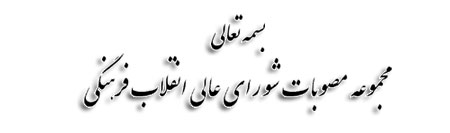 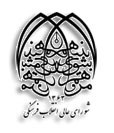 شرح:ماده ۱- کمیته ارزیابی موضوع تبصره ۴ ماده واحده با حضور هر سه عضو رسمیت خواهد یافت و ابلاغ تصمیمات کمیته با امضاء رییس کمیته ( نماینده شورای عالی انقلاب فرهنگی ) انجام خواهد شد.

ماده ۲- کمیته ارزیابی حسب مورد در دبیرخانه شورای گسترش آموزش عالی وزارت فرهنگ و آموزش عالی و یا وزارت بهداشت ، درمان و آموزش پزشکی مستقر شده و فعالیت خواهد داشت و سوابق و صورتجلسات در دبیرخانه شورای گسترش مربوط نگهداری خواهد شد.

ماده ۳ - رشته‌های دانشگاه آزاد اسلامی نخست بر طبق تقاضای دانشگاه آزاد در شورای گسترش هر یک از دو وزارتخانه فرهنگ و آموزش عالی و بهداشت ، درمان و آموزش پزشکی بررسی خواهد شد . در صورتی که این رشته‌ها و کیفیت آنها با ضوابط دو وزراتخانه منطبق نباشد ، این موارد با ذکر دلیل به دانشگاه اطلاع داده خواهد شد تا کمیته سه نفره ارزیابی به آنها رسیدگی نمایند. این کمیته در ارزیابی خود می‌تواند از نظرهای کارشناسانه شورای گسترش دو وزارتخانه و گروه‌های وابسته به آنها استفاده کند. وزارتخانه‌ها موظفند نظر خود را در خصوص رشته‌های تحصیلی در ظرف یک ماه به کمیته ارزیابی ابلاغ نمایند.

ماده ۴ - کمیته ارزیابی موظف است که هنگام بررسی و ارزیابی رشته‌های دانشگاه آزاد کلیه قوانین و مقررات آموزشی را که به تصویب ستاد انقلاب فرهنگی و شورای عالی انقلاب فرهنگی رسیده است رعایت نماید مگر مواردی که ناقض قانون مربوط به داشنگاه آزاد اسلامی باشد.

ماده ۵ - در صورتی که کمیته ارزیابی تشخیص دهد که رشته‌ای به دلیل فقدان امکانات آموزشی و توانایی دانشگاه قابل برگزارشدن نیست ، موارد نقص و کمبودها را به اطلاع مقامات مسوول خواهد رساند تا دانشگاه در صدد رفع و جبران آنها برآید.

تبصره ۱ - کمیته ارزیابی موارد نقص و کمبودها را به اطلاع مقامات مسول دانشگاه خواهد رساند ، و این کمیته لازم است برای رفع این کمبودها و نواقص ضرب‌الاجلی معیین نمایند ، و هرگاه دانشگاه آزاد نتواند کمبودها و نواقص مزبور را در طول مهلت مقرر شده برطرف کند ، مجاز به پذیرش دانشجوی جدید در رشته یا رشته‌های مزبور نخواهد بود.

تبصره ۲ - هرگاه رشته یا رشته‌هایی بنا به تشخیص کمیته ارزیابی ناقص اعلان شود ، و دانشگاه آزاد در طول مهلتی که از طرف کمیته برای رفع کمبودها و نواقص تعیین شده است موفق به انجام این کار نگردد ، رشته یا رشته‌های مزبور جزو رشته یا رشته‌هایی خواهد شد که دانشگاه به فارغ‌التحصیلان آن فقط مدرک داخلی اعطا خواهد کرد، ( به عبارت دیگر ، این رشته یا رشته‌ها جزو رشته‌های بند ب محسوب خواهد شد). ( از شورای مشترک کمیسیون‌های ۱ و ۲ شورای عالی انقلاب فرهنگی خواسته می‌شود که موضوع تعیین رشته‌های بند الف و بند ب را در جلسات شورا مطرح نمایند و رییس دانشگاه آزاد اسلامی نیز در جلسات مزبور شرکت نموده و سپس شورای مشترک پیشنهادات خود را در این خصوص به شورای عالی انقلاب فرهنگی تقدیم نماید).

تبصره ۳ - در مورد رشته‌های گروه پزشکی و پیراپزشکی تاکید می‌شود که هرگاه دانشگاه آزاد نتواند کمبودها و نواقص هر یک از رشته‌های موجود را در مهلت مقرر شده برطرف کند و کیفیت این رشته‌ها به حدنصاب برساند باید از پذیرش دانشجوی جدید خودداری کند ، سپس اگر دانشگاه توانست سطح علمی این رشته‌ها را به سطح مورد قبول کمیته ارزیابی برساند باردیگر موضوع این رشته‌ها می‌تواند مورد بررسی قرار گیرد.

تبصره ۴ - دانشگاه آزاد اسلامی مکلف است اطلاعات لازم را در اختیار کمیته ارزیابی قرار داده و همکاری لازم با هیات‌هایی که بمنظور بازدید از امکانات واحد‌های آن دانشگاه از سوی هریک از وزارتخانه‌های ذیربط یا کمیته‌ ارزیابی اعزام خواهد شد بنماید.

ماده ۶ - وزارتخانه‌های فرهنگ و آموزش عالی و بهداشت ، درمان و آموزش پزشکی صورت کلیه هزینه‌های اضافی ارزشیابی مدارک دانش‌آموختگان و ارزیابی رشته‌ها را تنظیم خواهند کرد و این صورت هزینه‌ها پس از تایید هیات سه نفره به دانشگاه آزاد اسلامی فرستاده خواهد شد و دانشگاه موظف است که حداکثر ظرف مدت ۳ ماه آنها را بپردازد.

ماده ۷ - تا زمانی که یک یا چند رشته از رشته‌های تحصیلی دانشگاه آزاد اسلامی تایید نشده است دانشگاه موظف است که اطلاعات مورد نیاز را برای ارزشیابی مدارک تحصیلی دانشجویان آن رشته به زمینه پرونده تحصیلی ایشان مطابق ضوابط جاری وزارت فرهنگ و آموزش عالی و وزرات بهداشت ، درمان و آموزش پزشکی به این دو وزارتخانه ارسال نماید.

تبصره ۱- صدور دانش‌نامه دانش‌آموختگانی هم که رشته تحصیلی ایشان تایید شده است بر طبق ضوابط جاری آموزش عالی مانند دانشگاه‌های دولتی انجام خواهد گرفت.

تبصره ۲ - دانشجویان رشته‌های گروه پزشکی دانشگاه آزاد اسلامی همانند دانشجویان سایر دانشگاه‌های علوم پزشکی ملزم به رعایت ضوابط و مقررات آموزش عالی در این رشته‌ها و همچنین شرکت در امتحانات علوم پایه پزشکی و بالینی و امتحان جامعی که از طرف وزارت بهداشت ، درمان و آموزش پزشکی برگزار می‌شود خواهند بود.

ماده ۸ - وزارتخانه‌های فرهنگ و آموزش عالی و بهداشت ، درمان و آموزش پزشکی موظفند مدارک تحصیلی کلیه دانش‌آموختگان دانشگاه آزاد اسلامی را طبق ضوابط جاری آموزش عالی با رعایت شرایط زیر ارزیابی کنند :

الف - دانشجویان باید از طریق شرکت و موفقیت در آزمون‌های ورودی رسمی که طبق ضوابط آموزش عالی برگزار می‌شود به دانشگاه آزاد اسلامی راه‌یافته باشند.

ب - دانشجویان در هنگام ثبت‌نام و آغاز تحصیلات خود در این دانشگاه همه شرایط لازم برای ورود به دانشگاه‌ها و موسسات آموزش عالی ( از قبیل تعیین وضعیت نظام وظیفه و گزینش عمومی ) را طبق اساسنامه مصوب احراز کرده باشند.

تبصره ۱ - داشتن مدرک تحصیلی معتبر در هر مقطع ( مدرک دیپلم برای دوره کارشناسی و مدرک لیسانس برای دوره کارشناسی ارشد و فوق لیسانس برای دوره دکترا) برای آینده الزامی است . صدور گواهی نامه برای دانشجویان موجود نیز برای هر مقطع تحصیلی مشروط به داشتن گواهی‌نامه مقطع قبل می‌باشد که برای آنهایی که مدرک تحصیلی قبلی را ندارند از راه‌های قانونی موجود یا ارزشیابی ارگان مربوط در صورت لزوم اقدام می‌شود.شرح:ماده ۱- کمیته ارزیابی موضوع تبصره ۴ ماده واحده با حضور هر سه عضو رسمیت خواهد یافت و ابلاغ تصمیمات کمیته با امضاء رییس کمیته ( نماینده شورای عالی انقلاب فرهنگی ) انجام خواهد شد.

ماده ۲- کمیته ارزیابی حسب مورد در دبیرخانه شورای گسترش آموزش عالی وزارت فرهنگ و آموزش عالی و یا وزارت بهداشت ، درمان و آموزش پزشکی مستقر شده و فعالیت خواهد داشت و سوابق و صورتجلسات در دبیرخانه شورای گسترش مربوط نگهداری خواهد شد.

ماده ۳ - رشته‌های دانشگاه آزاد اسلامی نخست بر طبق تقاضای دانشگاه آزاد در شورای گسترش هر یک از دو وزارتخانه فرهنگ و آموزش عالی و بهداشت ، درمان و آموزش پزشکی بررسی خواهد شد . در صورتی که این رشته‌ها و کیفیت آنها با ضوابط دو وزراتخانه منطبق نباشد ، این موارد با ذکر دلیل به دانشگاه اطلاع داده خواهد شد تا کمیته سه نفره ارزیابی به آنها رسیدگی نمایند. این کمیته در ارزیابی خود می‌تواند از نظرهای کارشناسانه شورای گسترش دو وزارتخانه و گروه‌های وابسته به آنها استفاده کند. وزارتخانه‌ها موظفند نظر خود را در خصوص رشته‌های تحصیلی در ظرف یک ماه به کمیته ارزیابی ابلاغ نمایند.

ماده ۴ - کمیته ارزیابی موظف است که هنگام بررسی و ارزیابی رشته‌های دانشگاه آزاد کلیه قوانین و مقررات آموزشی را که به تصویب ستاد انقلاب فرهنگی و شورای عالی انقلاب فرهنگی رسیده است رعایت نماید مگر مواردی که ناقض قانون مربوط به داشنگاه آزاد اسلامی باشد.

ماده ۵ - در صورتی که کمیته ارزیابی تشخیص دهد که رشته‌ای به دلیل فقدان امکانات آموزشی و توانایی دانشگاه قابل برگزارشدن نیست ، موارد نقص و کمبودها را به اطلاع مقامات مسوول خواهد رساند تا دانشگاه در صدد رفع و جبران آنها برآید.

تبصره ۱ - کمیته ارزیابی موارد نقص و کمبودها را به اطلاع مقامات مسول دانشگاه خواهد رساند ، و این کمیته لازم است برای رفع این کمبودها و نواقص ضرب‌الاجلی معیین نمایند ، و هرگاه دانشگاه آزاد نتواند کمبودها و نواقص مزبور را در طول مهلت مقرر شده برطرف کند ، مجاز به پذیرش دانشجوی جدید در رشته یا رشته‌های مزبور نخواهد بود.

تبصره ۲ - هرگاه رشته یا رشته‌هایی بنا به تشخیص کمیته ارزیابی ناقص اعلان شود ، و دانشگاه آزاد در طول مهلتی که از طرف کمیته برای رفع کمبودها و نواقص تعیین شده است موفق به انجام این کار نگردد ، رشته یا رشته‌های مزبور جزو رشته یا رشته‌هایی خواهد شد که دانشگاه به فارغ‌التحصیلان آن فقط مدرک داخلی اعطا خواهد کرد، ( به عبارت دیگر ، این رشته یا رشته‌ها جزو رشته‌های بند ب محسوب خواهد شد). ( از شورای مشترک کمیسیون‌های ۱ و ۲ شورای عالی انقلاب فرهنگی خواسته می‌شود که موضوع تعیین رشته‌های بند الف و بند ب را در جلسات شورا مطرح نمایند و رییس دانشگاه آزاد اسلامی نیز در جلسات مزبور شرکت نموده و سپس شورای مشترک پیشنهادات خود را در این خصوص به شورای عالی انقلاب فرهنگی تقدیم نماید).

تبصره ۳ - در مورد رشته‌های گروه پزشکی و پیراپزشکی تاکید می‌شود که هرگاه دانشگاه آزاد نتواند کمبودها و نواقص هر یک از رشته‌های موجود را در مهلت مقرر شده برطرف کند و کیفیت این رشته‌ها به حدنصاب برساند باید از پذیرش دانشجوی جدید خودداری کند ، سپس اگر دانشگاه توانست سطح علمی این رشته‌ها را به سطح مورد قبول کمیته ارزیابی برساند باردیگر موضوع این رشته‌ها می‌تواند مورد بررسی قرار گیرد.

تبصره ۴ - دانشگاه آزاد اسلامی مکلف است اطلاعات لازم را در اختیار کمیته ارزیابی قرار داده و همکاری لازم با هیات‌هایی که بمنظور بازدید از امکانات واحد‌های آن دانشگاه از سوی هریک از وزارتخانه‌های ذیربط یا کمیته‌ ارزیابی اعزام خواهد شد بنماید.

ماده ۶ - وزارتخانه‌های فرهنگ و آموزش عالی و بهداشت ، درمان و آموزش پزشکی صورت کلیه هزینه‌های اضافی ارزشیابی مدارک دانش‌آموختگان و ارزیابی رشته‌ها را تنظیم خواهند کرد و این صورت هزینه‌ها پس از تایید هیات سه نفره به دانشگاه آزاد اسلامی فرستاده خواهد شد و دانشگاه موظف است که حداکثر ظرف مدت ۳ ماه آنها را بپردازد.

ماده ۷ - تا زمانی که یک یا چند رشته از رشته‌های تحصیلی دانشگاه آزاد اسلامی تایید نشده است دانشگاه موظف است که اطلاعات مورد نیاز را برای ارزشیابی مدارک تحصیلی دانشجویان آن رشته به زمینه پرونده تحصیلی ایشان مطابق ضوابط جاری وزارت فرهنگ و آموزش عالی و وزرات بهداشت ، درمان و آموزش پزشکی به این دو وزارتخانه ارسال نماید.

تبصره ۱- صدور دانش‌نامه دانش‌آموختگانی هم که رشته تحصیلی ایشان تایید شده است بر طبق ضوابط جاری آموزش عالی مانند دانشگاه‌های دولتی انجام خواهد گرفت.

تبصره ۲ - دانشجویان رشته‌های گروه پزشکی دانشگاه آزاد اسلامی همانند دانشجویان سایر دانشگاه‌های علوم پزشکی ملزم به رعایت ضوابط و مقررات آموزش عالی در این رشته‌ها و همچنین شرکت در امتحانات علوم پایه پزشکی و بالینی و امتحان جامعی که از طرف وزارت بهداشت ، درمان و آموزش پزشکی برگزار می‌شود خواهند بود.

ماده ۸ - وزارتخانه‌های فرهنگ و آموزش عالی و بهداشت ، درمان و آموزش پزشکی موظفند مدارک تحصیلی کلیه دانش‌آموختگان دانشگاه آزاد اسلامی را طبق ضوابط جاری آموزش عالی با رعایت شرایط زیر ارزیابی کنند :

الف - دانشجویان باید از طریق شرکت و موفقیت در آزمون‌های ورودی رسمی که طبق ضوابط آموزش عالی برگزار می‌شود به دانشگاه آزاد اسلامی راه‌یافته باشند.

ب - دانشجویان در هنگام ثبت‌نام و آغاز تحصیلات خود در این دانشگاه همه شرایط لازم برای ورود به دانشگاه‌ها و موسسات آموزش عالی ( از قبیل تعیین وضعیت نظام وظیفه و گزینش عمومی ) را طبق اساسنامه مصوب احراز کرده باشند.

تبصره ۱ - داشتن مدرک تحصیلی معتبر در هر مقطع ( مدرک دیپلم برای دوره کارشناسی و مدرک لیسانس برای دوره کارشناسی ارشد و فوق لیسانس برای دوره دکترا) برای آینده الزامی است . صدور گواهی نامه برای دانشجویان موجود نیز برای هر مقطع تحصیلی مشروط به داشتن گواهی‌نامه مقطع قبل می‌باشد که برای آنهایی که مدرک تحصیلی قبلی را ندارند از راه‌های قانونی موجود یا ارزشیابی ارگان مربوط در صورت لزوم اقدام می‌شود.شرح:ماده ۱- کمیته ارزیابی موضوع تبصره ۴ ماده واحده با حضور هر سه عضو رسمیت خواهد یافت و ابلاغ تصمیمات کمیته با امضاء رییس کمیته ( نماینده شورای عالی انقلاب فرهنگی ) انجام خواهد شد.

ماده ۲- کمیته ارزیابی حسب مورد در دبیرخانه شورای گسترش آموزش عالی وزارت فرهنگ و آموزش عالی و یا وزارت بهداشت ، درمان و آموزش پزشکی مستقر شده و فعالیت خواهد داشت و سوابق و صورتجلسات در دبیرخانه شورای گسترش مربوط نگهداری خواهد شد.

ماده ۳ - رشته‌های دانشگاه آزاد اسلامی نخست بر طبق تقاضای دانشگاه آزاد در شورای گسترش هر یک از دو وزارتخانه فرهنگ و آموزش عالی و بهداشت ، درمان و آموزش پزشکی بررسی خواهد شد . در صورتی که این رشته‌ها و کیفیت آنها با ضوابط دو وزراتخانه منطبق نباشد ، این موارد با ذکر دلیل به دانشگاه اطلاع داده خواهد شد تا کمیته سه نفره ارزیابی به آنها رسیدگی نمایند. این کمیته در ارزیابی خود می‌تواند از نظرهای کارشناسانه شورای گسترش دو وزارتخانه و گروه‌های وابسته به آنها استفاده کند. وزارتخانه‌ها موظفند نظر خود را در خصوص رشته‌های تحصیلی در ظرف یک ماه به کمیته ارزیابی ابلاغ نمایند.

ماده ۴ - کمیته ارزیابی موظف است که هنگام بررسی و ارزیابی رشته‌های دانشگاه آزاد کلیه قوانین و مقررات آموزشی را که به تصویب ستاد انقلاب فرهنگی و شورای عالی انقلاب فرهنگی رسیده است رعایت نماید مگر مواردی که ناقض قانون مربوط به داشنگاه آزاد اسلامی باشد.

ماده ۵ - در صورتی که کمیته ارزیابی تشخیص دهد که رشته‌ای به دلیل فقدان امکانات آموزشی و توانایی دانشگاه قابل برگزارشدن نیست ، موارد نقص و کمبودها را به اطلاع مقامات مسوول خواهد رساند تا دانشگاه در صدد رفع و جبران آنها برآید.

تبصره ۱ - کمیته ارزیابی موارد نقص و کمبودها را به اطلاع مقامات مسول دانشگاه خواهد رساند ، و این کمیته لازم است برای رفع این کمبودها و نواقص ضرب‌الاجلی معیین نمایند ، و هرگاه دانشگاه آزاد نتواند کمبودها و نواقص مزبور را در طول مهلت مقرر شده برطرف کند ، مجاز به پذیرش دانشجوی جدید در رشته یا رشته‌های مزبور نخواهد بود.

تبصره ۲ - هرگاه رشته یا رشته‌هایی بنا به تشخیص کمیته ارزیابی ناقص اعلان شود ، و دانشگاه آزاد در طول مهلتی که از طرف کمیته برای رفع کمبودها و نواقص تعیین شده است موفق به انجام این کار نگردد ، رشته یا رشته‌های مزبور جزو رشته یا رشته‌هایی خواهد شد که دانشگاه به فارغ‌التحصیلان آن فقط مدرک داخلی اعطا خواهد کرد، ( به عبارت دیگر ، این رشته یا رشته‌ها جزو رشته‌های بند ب محسوب خواهد شد). ( از شورای مشترک کمیسیون‌های ۱ و ۲ شورای عالی انقلاب فرهنگی خواسته می‌شود که موضوع تعیین رشته‌های بند الف و بند ب را در جلسات شورا مطرح نمایند و رییس دانشگاه آزاد اسلامی نیز در جلسات مزبور شرکت نموده و سپس شورای مشترک پیشنهادات خود را در این خصوص به شورای عالی انقلاب فرهنگی تقدیم نماید).

تبصره ۳ - در مورد رشته‌های گروه پزشکی و پیراپزشکی تاکید می‌شود که هرگاه دانشگاه آزاد نتواند کمبودها و نواقص هر یک از رشته‌های موجود را در مهلت مقرر شده برطرف کند و کیفیت این رشته‌ها به حدنصاب برساند باید از پذیرش دانشجوی جدید خودداری کند ، سپس اگر دانشگاه توانست سطح علمی این رشته‌ها را به سطح مورد قبول کمیته ارزیابی برساند باردیگر موضوع این رشته‌ها می‌تواند مورد بررسی قرار گیرد.

تبصره ۴ - دانشگاه آزاد اسلامی مکلف است اطلاعات لازم را در اختیار کمیته ارزیابی قرار داده و همکاری لازم با هیات‌هایی که بمنظور بازدید از امکانات واحد‌های آن دانشگاه از سوی هریک از وزارتخانه‌های ذیربط یا کمیته‌ ارزیابی اعزام خواهد شد بنماید.

ماده ۶ - وزارتخانه‌های فرهنگ و آموزش عالی و بهداشت ، درمان و آموزش پزشکی صورت کلیه هزینه‌های اضافی ارزشیابی مدارک دانش‌آموختگان و ارزیابی رشته‌ها را تنظیم خواهند کرد و این صورت هزینه‌ها پس از تایید هیات سه نفره به دانشگاه آزاد اسلامی فرستاده خواهد شد و دانشگاه موظف است که حداکثر ظرف مدت ۳ ماه آنها را بپردازد.

ماده ۷ - تا زمانی که یک یا چند رشته از رشته‌های تحصیلی دانشگاه آزاد اسلامی تایید نشده است دانشگاه موظف است که اطلاعات مورد نیاز را برای ارزشیابی مدارک تحصیلی دانشجویان آن رشته به زمینه پرونده تحصیلی ایشان مطابق ضوابط جاری وزارت فرهنگ و آموزش عالی و وزرات بهداشت ، درمان و آموزش پزشکی به این دو وزارتخانه ارسال نماید.

تبصره ۱- صدور دانش‌نامه دانش‌آموختگانی هم که رشته تحصیلی ایشان تایید شده است بر طبق ضوابط جاری آموزش عالی مانند دانشگاه‌های دولتی انجام خواهد گرفت.

تبصره ۲ - دانشجویان رشته‌های گروه پزشکی دانشگاه آزاد اسلامی همانند دانشجویان سایر دانشگاه‌های علوم پزشکی ملزم به رعایت ضوابط و مقررات آموزش عالی در این رشته‌ها و همچنین شرکت در امتحانات علوم پایه پزشکی و بالینی و امتحان جامعی که از طرف وزارت بهداشت ، درمان و آموزش پزشکی برگزار می‌شود خواهند بود.

ماده ۸ - وزارتخانه‌های فرهنگ و آموزش عالی و بهداشت ، درمان و آموزش پزشکی موظفند مدارک تحصیلی کلیه دانش‌آموختگان دانشگاه آزاد اسلامی را طبق ضوابط جاری آموزش عالی با رعایت شرایط زیر ارزیابی کنند :

الف - دانشجویان باید از طریق شرکت و موفقیت در آزمون‌های ورودی رسمی که طبق ضوابط آموزش عالی برگزار می‌شود به دانشگاه آزاد اسلامی راه‌یافته باشند.

ب - دانشجویان در هنگام ثبت‌نام و آغاز تحصیلات خود در این دانشگاه همه شرایط لازم برای ورود به دانشگاه‌ها و موسسات آموزش عالی ( از قبیل تعیین وضعیت نظام وظیفه و گزینش عمومی ) را طبق اساسنامه مصوب احراز کرده باشند.

تبصره ۱ - داشتن مدرک تحصیلی معتبر در هر مقطع ( مدرک دیپلم برای دوره کارشناسی و مدرک لیسانس برای دوره کارشناسی ارشد و فوق لیسانس برای دوره دکترا) برای آینده الزامی است . صدور گواهی نامه برای دانشجویان موجود نیز برای هر مقطع تحصیلی مشروط به داشتن گواهی‌نامه مقطع قبل می‌باشد که برای آنهایی که مدرک تحصیلی قبلی را ندارند از راه‌های قانونی موجود یا ارزشیابی ارگان مربوط در صورت لزوم اقدام می‌شود.شرح:ماده ۱- کمیته ارزیابی موضوع تبصره ۴ ماده واحده با حضور هر سه عضو رسمیت خواهد یافت و ابلاغ تصمیمات کمیته با امضاء رییس کمیته ( نماینده شورای عالی انقلاب فرهنگی ) انجام خواهد شد.

ماده ۲- کمیته ارزیابی حسب مورد در دبیرخانه شورای گسترش آموزش عالی وزارت فرهنگ و آموزش عالی و یا وزارت بهداشت ، درمان و آموزش پزشکی مستقر شده و فعالیت خواهد داشت و سوابق و صورتجلسات در دبیرخانه شورای گسترش مربوط نگهداری خواهد شد.

ماده ۳ - رشته‌های دانشگاه آزاد اسلامی نخست بر طبق تقاضای دانشگاه آزاد در شورای گسترش هر یک از دو وزارتخانه فرهنگ و آموزش عالی و بهداشت ، درمان و آموزش پزشکی بررسی خواهد شد . در صورتی که این رشته‌ها و کیفیت آنها با ضوابط دو وزراتخانه منطبق نباشد ، این موارد با ذکر دلیل به دانشگاه اطلاع داده خواهد شد تا کمیته سه نفره ارزیابی به آنها رسیدگی نمایند. این کمیته در ارزیابی خود می‌تواند از نظرهای کارشناسانه شورای گسترش دو وزارتخانه و گروه‌های وابسته به آنها استفاده کند. وزارتخانه‌ها موظفند نظر خود را در خصوص رشته‌های تحصیلی در ظرف یک ماه به کمیته ارزیابی ابلاغ نمایند.

ماده ۴ - کمیته ارزیابی موظف است که هنگام بررسی و ارزیابی رشته‌های دانشگاه آزاد کلیه قوانین و مقررات آموزشی را که به تصویب ستاد انقلاب فرهنگی و شورای عالی انقلاب فرهنگی رسیده است رعایت نماید مگر مواردی که ناقض قانون مربوط به داشنگاه آزاد اسلامی باشد.

ماده ۵ - در صورتی که کمیته ارزیابی تشخیص دهد که رشته‌ای به دلیل فقدان امکانات آموزشی و توانایی دانشگاه قابل برگزارشدن نیست ، موارد نقص و کمبودها را به اطلاع مقامات مسوول خواهد رساند تا دانشگاه در صدد رفع و جبران آنها برآید.

تبصره ۱ - کمیته ارزیابی موارد نقص و کمبودها را به اطلاع مقامات مسول دانشگاه خواهد رساند ، و این کمیته لازم است برای رفع این کمبودها و نواقص ضرب‌الاجلی معیین نمایند ، و هرگاه دانشگاه آزاد نتواند کمبودها و نواقص مزبور را در طول مهلت مقرر شده برطرف کند ، مجاز به پذیرش دانشجوی جدید در رشته یا رشته‌های مزبور نخواهد بود.

تبصره ۲ - هرگاه رشته یا رشته‌هایی بنا به تشخیص کمیته ارزیابی ناقص اعلان شود ، و دانشگاه آزاد در طول مهلتی که از طرف کمیته برای رفع کمبودها و نواقص تعیین شده است موفق به انجام این کار نگردد ، رشته یا رشته‌های مزبور جزو رشته یا رشته‌هایی خواهد شد که دانشگاه به فارغ‌التحصیلان آن فقط مدرک داخلی اعطا خواهد کرد، ( به عبارت دیگر ، این رشته یا رشته‌ها جزو رشته‌های بند ب محسوب خواهد شد). ( از شورای مشترک کمیسیون‌های ۱ و ۲ شورای عالی انقلاب فرهنگی خواسته می‌شود که موضوع تعیین رشته‌های بند الف و بند ب را در جلسات شورا مطرح نمایند و رییس دانشگاه آزاد اسلامی نیز در جلسات مزبور شرکت نموده و سپس شورای مشترک پیشنهادات خود را در این خصوص به شورای عالی انقلاب فرهنگی تقدیم نماید).

تبصره ۳ - در مورد رشته‌های گروه پزشکی و پیراپزشکی تاکید می‌شود که هرگاه دانشگاه آزاد نتواند کمبودها و نواقص هر یک از رشته‌های موجود را در مهلت مقرر شده برطرف کند و کیفیت این رشته‌ها به حدنصاب برساند باید از پذیرش دانشجوی جدید خودداری کند ، سپس اگر دانشگاه توانست سطح علمی این رشته‌ها را به سطح مورد قبول کمیته ارزیابی برساند باردیگر موضوع این رشته‌ها می‌تواند مورد بررسی قرار گیرد.

تبصره ۴ - دانشگاه آزاد اسلامی مکلف است اطلاعات لازم را در اختیار کمیته ارزیابی قرار داده و همکاری لازم با هیات‌هایی که بمنظور بازدید از امکانات واحد‌های آن دانشگاه از سوی هریک از وزارتخانه‌های ذیربط یا کمیته‌ ارزیابی اعزام خواهد شد بنماید.

ماده ۶ - وزارتخانه‌های فرهنگ و آموزش عالی و بهداشت ، درمان و آموزش پزشکی صورت کلیه هزینه‌های اضافی ارزشیابی مدارک دانش‌آموختگان و ارزیابی رشته‌ها را تنظیم خواهند کرد و این صورت هزینه‌ها پس از تایید هیات سه نفره به دانشگاه آزاد اسلامی فرستاده خواهد شد و دانشگاه موظف است که حداکثر ظرف مدت ۳ ماه آنها را بپردازد.

ماده ۷ - تا زمانی که یک یا چند رشته از رشته‌های تحصیلی دانشگاه آزاد اسلامی تایید نشده است دانشگاه موظف است که اطلاعات مورد نیاز را برای ارزشیابی مدارک تحصیلی دانشجویان آن رشته به زمینه پرونده تحصیلی ایشان مطابق ضوابط جاری وزارت فرهنگ و آموزش عالی و وزرات بهداشت ، درمان و آموزش پزشکی به این دو وزارتخانه ارسال نماید.

تبصره ۱- صدور دانش‌نامه دانش‌آموختگانی هم که رشته تحصیلی ایشان تایید شده است بر طبق ضوابط جاری آموزش عالی مانند دانشگاه‌های دولتی انجام خواهد گرفت.

تبصره ۲ - دانشجویان رشته‌های گروه پزشکی دانشگاه آزاد اسلامی همانند دانشجویان سایر دانشگاه‌های علوم پزشکی ملزم به رعایت ضوابط و مقررات آموزش عالی در این رشته‌ها و همچنین شرکت در امتحانات علوم پایه پزشکی و بالینی و امتحان جامعی که از طرف وزارت بهداشت ، درمان و آموزش پزشکی برگزار می‌شود خواهند بود.

ماده ۸ - وزارتخانه‌های فرهنگ و آموزش عالی و بهداشت ، درمان و آموزش پزشکی موظفند مدارک تحصیلی کلیه دانش‌آموختگان دانشگاه آزاد اسلامی را طبق ضوابط جاری آموزش عالی با رعایت شرایط زیر ارزیابی کنند :

الف - دانشجویان باید از طریق شرکت و موفقیت در آزمون‌های ورودی رسمی که طبق ضوابط آموزش عالی برگزار می‌شود به دانشگاه آزاد اسلامی راه‌یافته باشند.

ب - دانشجویان در هنگام ثبت‌نام و آغاز تحصیلات خود در این دانشگاه همه شرایط لازم برای ورود به دانشگاه‌ها و موسسات آموزش عالی ( از قبیل تعیین وضعیت نظام وظیفه و گزینش عمومی ) را طبق اساسنامه مصوب احراز کرده باشند.

تبصره ۱ - داشتن مدرک تحصیلی معتبر در هر مقطع ( مدرک دیپلم برای دوره کارشناسی و مدرک لیسانس برای دوره کارشناسی ارشد و فوق لیسانس برای دوره دکترا) برای آینده الزامی است . صدور گواهی نامه برای دانشجویان موجود نیز برای هر مقطع تحصیلی مشروط به داشتن گواهی‌نامه مقطع قبل می‌باشد که برای آنهایی که مدرک تحصیلی قبلی را ندارند از راه‌های قانونی موجود یا ارزشیابی ارگان مربوط در صورت لزوم اقدام می‌شود.مجموعه مصوبات شوراي عالي انقلاب فرهنگي. كليه حقوق محفوظ است. info@sccr.ir 